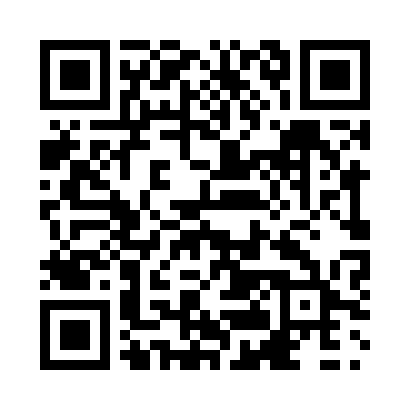 Prayer times for Actinolite, Ontario, CanadaWed 1 May 2024 - Fri 31 May 2024High Latitude Method: Angle Based RulePrayer Calculation Method: Islamic Society of North AmericaAsar Calculation Method: HanafiPrayer times provided by https://www.salahtimes.comDateDayFajrSunriseDhuhrAsrMaghribIsha1Wed4:265:591:066:068:159:482Thu4:245:571:066:078:169:503Fri4:225:561:066:088:179:524Sat4:205:551:066:088:189:535Sun4:185:531:066:098:199:556Mon4:165:521:066:108:219:577Tue4:145:511:066:118:229:588Wed4:125:491:066:118:2310:009Thu4:115:481:066:128:2410:0210Fri4:095:471:066:138:2510:0411Sat4:075:461:066:138:2610:0512Sun4:055:441:066:148:2810:0713Mon4:045:431:066:158:2910:0914Tue4:025:421:066:158:3010:1015Wed4:005:411:066:168:3110:1216Thu3:595:401:066:178:3210:1417Fri3:575:391:066:178:3310:1518Sat3:555:381:066:188:3410:1719Sun3:545:371:066:198:3510:1920Mon3:525:361:066:198:3610:2021Tue3:515:351:066:208:3710:2222Wed3:505:341:066:208:3810:2323Thu3:485:331:066:218:3910:2524Fri3:475:321:066:228:4010:2625Sat3:455:321:066:228:4110:2826Sun3:445:311:066:238:4210:2927Mon3:435:301:076:238:4310:3128Tue3:425:301:076:248:4410:3229Wed3:415:291:076:248:4510:3430Thu3:405:281:076:258:4610:3531Fri3:385:281:076:268:4710:36